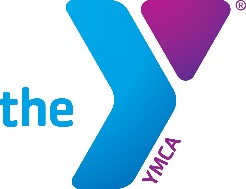 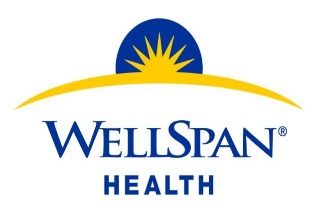 Mondays’ MarketVendor Registration FormBusiness Name ___________________________   Phone ____________________Your Name _______________________________________________Address ________________________ City_______________ Zip _______E-Mail Address________________________________________________Type of product(s):      Produce ___   Baked Goods & Treats ___   Meat or Seafood ___   Dairy Products ___        Arts & Crafts ___   Health & Beauty Products ___   Other (Please specify) _________________  Dates I would like to reserve: (Please mark each date)     June    4 ___   11 ___   18 ___   25 ___     July     2 ___      9 ___   16 ___   23 ___    30 ___     Aug    6 ___     13 ___   20 ___   27 ___Vendor requests ______ (#) of spaces (10’x10’) @$25 each for a total of $________.	Tables, chairs and canopies are the responsibility of the vendor. Electricity needed: Yes ___   No ___Electricity is provided on a limited first come/first serve basis. Vendors must bring their own electrical cords. Special Needs: __________________________________________________________________Registration: Please register no later than Monday, May 14, 2018. 	Checks made payable to: Lebanon YMCA.Please mail completed form and payment to:  WellSpan Good Samaritan Hospital, Attention: Melanie Wells, Community Wellness, PO Box 1281, Lebanon, PA 17042. Thank you for your interest in Mondays’ Market. For more information, or additional questions, please contact:Melanie @mwells4@wellspan.org, 717-270-7764 or Phil @ptipton@lebanonymca.org, 717-273-2691Terms and ConditionsSet up/Break down: All vendors must be set up and ready to sell by 3:15pm. Vendors may begin setting up at 2:30pm. Break down can start no sooner than 6:30pm. Please be sure your space is clean and trash-free before you leave.Staffing: Vendor booths must be manned at all times. WellSpan and Lebanon Valley YMCA are not responsible for merchandise or display materials. Vendor Spaces: Vendor spaces will be assigned. Please be sure to include special space needs when completing this form to include electrical needs.Acceptance: All products must be locally grown or made. The focus of the market is to educate residents about the availability of healthy foods, fitness, and local resources that support the Lebanon community.Payment: Payment in full is expected at the time of registration and is non-refundable.Music: Music will be provided throughout the event. Tables & Chairs: Vendors are responsible for providing their own tables, chairs and canopies. Cancellation or No-shows: Payments are non-refundable. In the event of an emergency, please contact Melanie or Phil as soon as possible. Failure to show without advance notice may result in forfeiture of your space. ALL VENDORS PARTICIPATING IN “MONDAYS’ MARKET” ARE REQUIRED TO ASSUME ALL RISK OF PARTICIPATION IN THE EVENT(S) BY SIGNING THIS RELEASE AND WAIVER OF LIABILITY AGREEMENTThe undersigned vendor on behalf of himself/herself and on behalf of the vendors representatives, assigns, heirs, executors, hereby fully and forever releases, waives, discharges and covenants not to sue the organizers and all municipal agencies whose property and/or personnel are used, and all other sponsoring or co-sponsoring companies (WellSpan Good Samaritan Hospital and Lebanon Family YMCA) or individuals from all liability to the vendor and his/her personal representatives, assigns, heirs and executors, for all loss(es) or damage(s) and any and all claims or demands therefore, on account of injury to the vendor or property or resulting in the death of the vendor, whether caused by the active or passive negligence of all or any of the releases or otherwise, in connection with the vendors participation in the “MONDAYS’ MARKET” event(s). The vendor hereby assumes all risks of loss(es), damage(s), or injury(ies) that may be sustained by him/her while participating in the “MONDAYS’ MARKET” event(s).  The vendor agrees to the use of his/her name and photograph in broadcasts, newspapers, brochures and other media without compensation. The vendor acknowledges that the registration fee is non-refundable and non-transferable. In the event the “MONDAYS’ MARKET” event(s) is delayed or prevented by reason of fire, threatened or actual strike, labor difficulty, work stoppage, insurrection, war, public disaster, flood, unavoidable casualty, acts of God or the elements (including, without limitation, hurricanes, tornadoes and earthquakes), or any other cause beyond the control of race organizers, there shall be no refund of the fee or any other costs of the vendor in connection with the “MONDAYS’ MARKET” event(s). THE VENDOR HAS READ THE FOREGOING AND INTENTIONALLY AND VOLUNTARILY SIGNS THIS RELEASE AND WAIVER OF LIABILITY AGREEMENT.Signature ___________________________________     Date____________________